Uitnodiging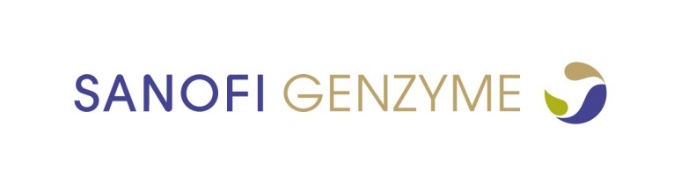 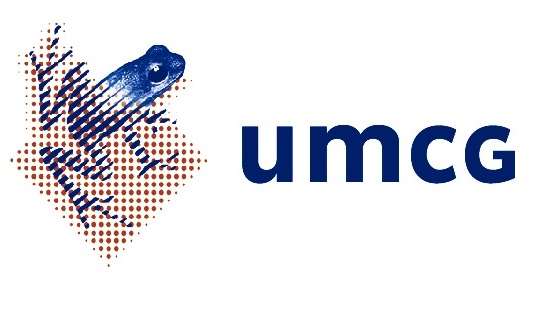 2de Regionale Bijeenkomst Constitutioneel Eczeem26 november 2019, 18:00u-20:30u | De Rietschans, HarenGeachte collega, Graag nodig ik u uit voor de 2de regionale bijeenkomst Constitutioneel Eczeem op 26 november 2019.Na een succesvolle eerste editie van deze bijeenkomst in 2018 praten wij deze keer graag over onderwerpen die allen raken aan de behandeling van constitutioneel eczeem, zoals conjunctivitis, astma en handeczeem. Uiteraard zullen ook de laatste ontwikkelingen op het gebied van constitutioneel eczeem niet ontbreken op deze agenda. Waar tijdens de eerste editie de regionale samenwerking centraal stond, zullen wij ons dit keer richten op de multidisciplinaire samenwerking binnen het ziekenhuis, zoals met de oogarts en de longarts. Wij behandelen immers regelmatig dezelfde patiënt, en met de komst van middelen die bij diverse disciplines ingezet worden is goede samenwerking steeds belangrijker.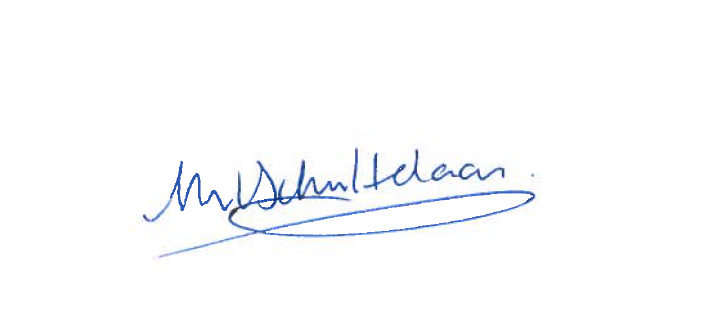 Ik hoop u op 26 november te mogen begroeten op deze bijeenkomst. Samen zorgen we voor een optimale zorg voor de eczeempatiënten in de regio Noordoost Nederland!Met vriendelijke groet, Marie-Louise SchuttelaarHet programma:18:00u                   Ontvangst met warm buffet18:30u                   Opening bijeenkomst                                                                                   Marie-Louise Schuttelaar18:35u                   Update BIODAY studie & adolescenten registratie dupilumab            Marie-Louise Schuttelaar                                           19:00u                   Conjunctivitis en CE                                                                                      Remco Stoutenbeek19:30u                   Type 2 Astma                                                                                                 Nick ten Hacken20:00u                   Handeczeem                                                                                                  Angelique Voorberg20:30u                   Afsluiting                                                                                                        Marie-Louise SchuttelaarLocatie:De Rietschans, Meerweg 221, HarenAccreditatie:Accreditatie is aangevraagd bij de NVDV voor 2 uur.Kosten: De kosten voor gastvrijheid zijn €25,00. Deze worden kosteloos aangeboden. Dit is mogelijk door de ondersteuning van Sanofi Genzyme.Aanmelding:Aanmelden voor deze bijeenkomst kunt u doen per email bij Petra Monhemius, Hospital Account Manager bij Sanofi Genzyme. (petra.monhemius@sanofi.com).U ontvangt deze uitnodiging op naam. Bent u niet in de gelegenheid deel te nemen en wilt u een collega uit uw centrum in uw plaats laten deelnemen? Neemt u hiervoor dan even contact op met Petra Monhemius. Gezien het voornemen de samenwerking op het gebied van eczeem te verbeteren ontvangen wij voor deze bijeenkomst graag afgevaardigden met de meeste affiniteit met de eczeemzorg binnen de verschillende perifere centra. Graag hiervoor u begrip.